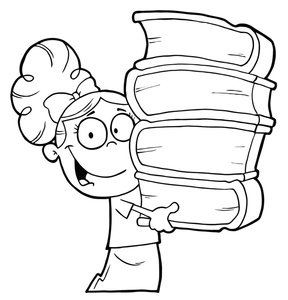 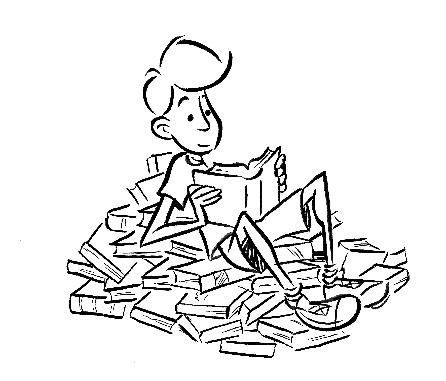 noms des elevestitres des livres